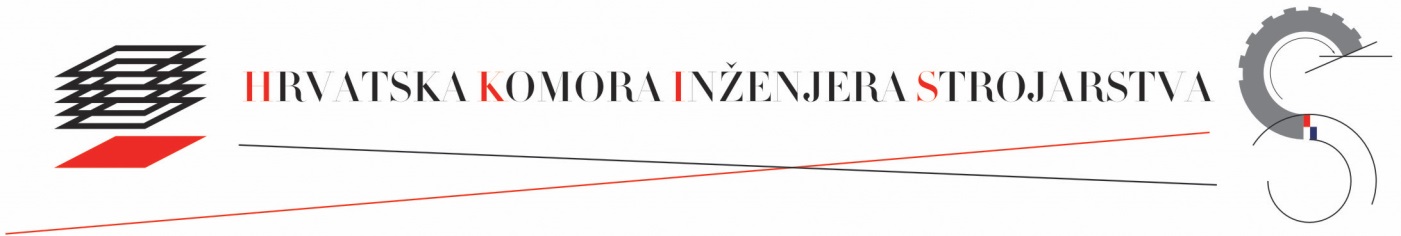 Izrazi koji se u ovom Zahtjevu rabe za osobe u muškom rodu su neutralni i odnose se na muške i ženske osobeHRVATSKA KOMORA INŽENJERA STROJARSTVA, Ulica grada Vukovara 271, Zagreb je voditelj obrade Vaših osobnih podataka. Vaše podatke kao što su ime, prezime, spol, OIB, mjesto i državu rođenja, državljanstvo, adresa, kontakt, mjesto rada, zanimanje, stupanj obrazovanja, naziv završenog studija, podatke o stručnim ispitima i usavršavanju, potpis, prikupljamo na osnovi zakona i drugih važećih propisa. Pristup Vašim osobnim podacima može imati posebno ovlaštena osoba određena od odgovorne osobe voditelja obrade i /ili druga pravna osoba koju ovlastimo. Prijenosi osobnih podataka provode se samo u svrhu ispunjenja zakonskih obveza. Vaša prava su sljedeća: pravo na pristup, pravo na ispravak, pravo na brisanje, pravo na ograničenje obrade, pravo na prigovor i pravo na prenosivost podataka. Ako smatrate da se Vaša prava ne poštuju imate pravo podnijeti pritužbu Agenciji za zaštitu osobnih podataka. HRVATSKA KOMORA INŽENJERA STROJARSTVAUlica grada Vukovara 271CROATIAN CHAMBER OF MECHANICAL ENGINEERSHR - 10 000 ZagrebMB: 2539071Tel. +385 (1) 7775-571OIB: 26023027358Fax. +385 (1) 7775-574Web: www.hkis.hr E-mail: info@hkis.hrZAHTJEV ZA AKTIVIRANJE ČLANSTVA U KOMORIZAHTJEV ZA AKTIVIRANJE ČLANSTVA U KOMORIObrazac 13Obrazac 13ISPUNJAVA HKISISPUNJAVA HKISDatum zaprimanja:Broj upisa:S / IGSKLASA:KLASA:URBROJ:251-503/____-____-____-____URBROJ:251-503/____-____-____-____Datum rješenja:Zahtjevom za aktiviranje članstva podnosite zahtjev za sve imenike Komore u koje ste upisaniZahtjevom za aktiviranje članstva podnosite zahtjev za sve imenike Komore u koje ste upisaniZahtjevom za aktiviranje članstva podnosite zahtjev za sve imenike Komore u koje ste upisaniZahtjevom za aktiviranje članstva podnosite zahtjev za sve imenike Komore u koje ste upisaniZahtjevom za aktiviranje članstva podnosite zahtjev za sve imenike Komore u koje ste upisaniZahtjevom za aktiviranje članstva podnosite zahtjev za sve imenike Komore u koje ste upisaniZahtjevom za aktiviranje članstva podnosite zahtjev za sve imenike Komore u koje ste upisaniZahtjevom za aktiviranje članstva podnosite zahtjev za sve imenike Komore u koje ste upisaniZahtjevom za aktiviranje članstva podnosite zahtjev za sve imenike Komore u koje ste upisaniZahtjevom za aktiviranje članstva podnosite zahtjev za sve imenike Komore u koje ste upisaniZahtjevom za aktiviranje članstva podnosite zahtjev za sve imenike Komore u koje ste upisaniZahtjevom za aktiviranje članstva podnosite zahtjev za sve imenike Komore u koje ste upisaniZahtjevom za aktiviranje članstva podnosite zahtjev za sve imenike Komore u koje ste upisaniZahtjevom za aktiviranje članstva podnosite zahtjev za sve imenike Komore u koje ste upisaniZahtjevom za aktiviranje članstva podnosite zahtjev za sve imenike Komore u koje ste upisaniZahtjevom za aktiviranje članstva podnosite zahtjev za sve imenike Komore u koje ste upisaniZahtjevom za aktiviranje članstva podnosite zahtjev za sve imenike Komore u koje ste upisaniZahtjevom za aktiviranje članstva podnosite zahtjev za sve imenike Komore u koje ste upisaniZahtjevom za aktiviranje članstva podnosite zahtjev za sve imenike Komore u koje ste upisaniZahtjevom za aktiviranje članstva podnosite zahtjev za sve imenike Komore u koje ste upisaniZahtjevom za aktiviranje članstva podnosite zahtjev za sve imenike Komore u koje ste upisaniZahtjevom za aktiviranje članstva podnosite zahtjev za sve imenike Komore u koje ste upisaniZahtjevom za aktiviranje članstva podnosite zahtjev za sve imenike Komore u koje ste upisaniZahtjevom za aktiviranje članstva podnosite zahtjev za sve imenike Komore u koje ste upisaniZahtjevom za aktiviranje članstva podnosite zahtjev za sve imenike Komore u koje ste upisaniZahtjevom za aktiviranje članstva podnosite zahtjev za sve imenike Komore u koje ste upisaniZahtjevom za aktiviranje članstva podnosite zahtjev za sve imenike Komore u koje ste upisaniZahtjevom za aktiviranje članstva podnosite zahtjev za sve imenike Komore u koje ste upisaniZahtjevom za aktiviranje članstva podnosite zahtjev za sve imenike Komore u koje ste upisaniZahtjevom za aktiviranje članstva podnosite zahtjev za sve imenike Komore u koje ste upisaniZahtjevom za aktiviranje članstva podnosite zahtjev za sve imenike Komore u koje ste upisaniZahtjevom za aktiviranje članstva podnosite zahtjev za sve imenike Komore u koje ste upisaniZahtjevom za aktiviranje članstva podnosite zahtjev za sve imenike Komore u koje ste upisaniZahtjevom za aktiviranje članstva podnosite zahtjev za sve imenike Komore u koje ste upisaniZahtjevom za aktiviranje članstva podnosite zahtjev za sve imenike Komore u koje ste upisaniZahtjevom za aktiviranje članstva podnosite zahtjev za sve imenike Komore u koje ste upisaniZahtjevom za aktiviranje članstva podnosite zahtjev za sve imenike Komore u koje ste upisani1.1.OSOBNI PODACIOSOBNI PODACIOSOBNI PODACIOSOBNI PODACIOSOBNI PODACIOSOBNI PODACIOSOBNI PODACIOSOBNI PODACIOSOBNI PODACIOSOBNI PODACIOSOBNI PODACIOSOBNI PODACIOSOBNI PODACIOSOBNI PODACIOSOBNI PODACIOSOBNI PODACIOSOBNI PODACIOSOBNI PODACIOSOBNI PODACIOSOBNI PODACIOSOBNI PODACIOSOBNI PODACIOSOBNI PODACIOSOBNI PODACIOSOBNI PODACIOSOBNI PODACIOSOBNI PODACIOSOBNI PODACIOSOBNI PODACIOSOBNI PODACIOSOBNI PODACIOSOBNI PODACIOSOBNI PODACIOSOBNI PODACIIME:IME:IME:IME:IME:PREZIME:PREZIME:PREZIME:PREZIME:PREZIME:PREZIME:PREZIME:Djevojačko prezime:Djevojačko prezime:Djevojačko prezime:Djevojačko prezime:Djevojačko prezime:Ime oca:Ime oca:Ime oca:Ime oca:Ime oca:Ime oca:Ime oca:Spol:MBGMBGOIBOIBDatum rođenja:Datum rođenja:Datum rođenja:Datum rođenja:Datum rođenja:Datum rođenja:Mjesto rođenja:Mjesto rođenja:Mjesto rođenja:Mjesto rođenja:Mjesto rođenja:Mjesto rođenja:Mjesto rođenja:Mjesto rođenja:Država rođenja:Država rođenja:Država rođenja:Država rođenja:Država rođenja:Država rođenja:Državljanstvo:Državljanstvo:Državljanstvo:Državljanstvo:Državljanstvo:Državljanstvo:Državljanstvo:STALNO PREBIVALIŠTESTALNO PREBIVALIŠTESTALNO PREBIVALIŠTESTALNO PREBIVALIŠTESTALNO PREBIVALIŠTESTALNO PREBIVALIŠTESTALNO PREBIVALIŠTESTALNO PREBIVALIŠTESTALNO PREBIVALIŠTESTALNO PREBIVALIŠTESTALNO PREBIVALIŠTESTALNO PREBIVALIŠTESTALNO PREBIVALIŠTESTALNO PREBIVALIŠTESTALNO PREBIVALIŠTESTALNO PREBIVALIŠTESTALNO PREBIVALIŠTESTALNO PREBIVALIŠTESTALNO PREBIVALIŠTESTALNO PREBIVALIŠTESTALNO PREBIVALIŠTESTALNO PREBIVALIŠTESTALNO PREBIVALIŠTESTALNO PREBIVALIŠTESTALNO PREBIVALIŠTESTALNO PREBIVALIŠTESTALNO PREBIVALIŠTESTALNO PREBIVALIŠTESTALNO PREBIVALIŠTESTALNO PREBIVALIŠTESTALNO PREBIVALIŠTESTALNO PREBIVALIŠTESTALNO PREBIVALIŠTESTALNO PREBIVALIŠTESTALNO PREBIVALIŠTESTALNO PREBIVALIŠTEUlica i kućni broj:Ulica i kućni broj:Ulica i kućni broj:Poštanski broj:Poštanski broj:Poštanski broj:Grad:Grad:Grad:Država:Država:Država:PRIVREMENO BORAVIŠTE (ukoliko je različito od stalnog prebivališta)PRIVREMENO BORAVIŠTE (ukoliko je različito od stalnog prebivališta)PRIVREMENO BORAVIŠTE (ukoliko je različito od stalnog prebivališta)PRIVREMENO BORAVIŠTE (ukoliko je različito od stalnog prebivališta)PRIVREMENO BORAVIŠTE (ukoliko je različito od stalnog prebivališta)PRIVREMENO BORAVIŠTE (ukoliko je različito od stalnog prebivališta)PRIVREMENO BORAVIŠTE (ukoliko je različito od stalnog prebivališta)PRIVREMENO BORAVIŠTE (ukoliko je različito od stalnog prebivališta)PRIVREMENO BORAVIŠTE (ukoliko je različito od stalnog prebivališta)PRIVREMENO BORAVIŠTE (ukoliko je različito od stalnog prebivališta)PRIVREMENO BORAVIŠTE (ukoliko je različito od stalnog prebivališta)PRIVREMENO BORAVIŠTE (ukoliko je različito od stalnog prebivališta)PRIVREMENO BORAVIŠTE (ukoliko je različito od stalnog prebivališta)PRIVREMENO BORAVIŠTE (ukoliko je različito od stalnog prebivališta)PRIVREMENO BORAVIŠTE (ukoliko je različito od stalnog prebivališta)PRIVREMENO BORAVIŠTE (ukoliko je različito od stalnog prebivališta)PRIVREMENO BORAVIŠTE (ukoliko je različito od stalnog prebivališta)PRIVREMENO BORAVIŠTE (ukoliko je različito od stalnog prebivališta)PRIVREMENO BORAVIŠTE (ukoliko je različito od stalnog prebivališta)PRIVREMENO BORAVIŠTE (ukoliko je različito od stalnog prebivališta)PRIVREMENO BORAVIŠTE (ukoliko je različito od stalnog prebivališta)PRIVREMENO BORAVIŠTE (ukoliko je različito od stalnog prebivališta)PRIVREMENO BORAVIŠTE (ukoliko je različito od stalnog prebivališta)PRIVREMENO BORAVIŠTE (ukoliko je različito od stalnog prebivališta)PRIVREMENO BORAVIŠTE (ukoliko je različito od stalnog prebivališta)PRIVREMENO BORAVIŠTE (ukoliko je različito od stalnog prebivališta)PRIVREMENO BORAVIŠTE (ukoliko je različito od stalnog prebivališta)PRIVREMENO BORAVIŠTE (ukoliko je različito od stalnog prebivališta)PRIVREMENO BORAVIŠTE (ukoliko je različito od stalnog prebivališta)PRIVREMENO BORAVIŠTE (ukoliko je različito od stalnog prebivališta)PRIVREMENO BORAVIŠTE (ukoliko je različito od stalnog prebivališta)PRIVREMENO BORAVIŠTE (ukoliko je različito od stalnog prebivališta)PRIVREMENO BORAVIŠTE (ukoliko je različito od stalnog prebivališta)PRIVREMENO BORAVIŠTE (ukoliko je različito od stalnog prebivališta)PRIVREMENO BORAVIŠTE (ukoliko je različito od stalnog prebivališta)PRIVREMENO BORAVIŠTE (ukoliko je različito od stalnog prebivališta)Ulica i kućni broj:Ulica i kućni broj:Ulica i kućni broj:Poštanski broj:Poštanski broj:Poštanski broj:Grad:Grad:Grad:Država:Država:Država:OSOBNI KONTAKT PODACI (obavezan unos)OSOBNI KONTAKT PODACI (obavezan unos)OSOBNI KONTAKT PODACI (obavezan unos)OSOBNI KONTAKT PODACI (obavezan unos)OSOBNI KONTAKT PODACI (obavezan unos)OSOBNI KONTAKT PODACI (obavezan unos)OSOBNI KONTAKT PODACI (obavezan unos)OSOBNI KONTAKT PODACI (obavezan unos)OSOBNI KONTAKT PODACI (obavezan unos)OSOBNI KONTAKT PODACI (obavezan unos)OSOBNI KONTAKT PODACI (obavezan unos)OSOBNI KONTAKT PODACI (obavezan unos)OSOBNI KONTAKT PODACI (obavezan unos)OSOBNI KONTAKT PODACI (obavezan unos)OSOBNI KONTAKT PODACI (obavezan unos)OSOBNI KONTAKT PODACI (obavezan unos)OSOBNI KONTAKT PODACI (obavezan unos)OSOBNI KONTAKT PODACI (obavezan unos)OSOBNI KONTAKT PODACI (obavezan unos)OSOBNI KONTAKT PODACI (obavezan unos)OSOBNI KONTAKT PODACI (obavezan unos)OSOBNI KONTAKT PODACI (obavezan unos)OSOBNI KONTAKT PODACI (obavezan unos)OSOBNI KONTAKT PODACI (obavezan unos)OSOBNI KONTAKT PODACI (obavezan unos)OSOBNI KONTAKT PODACI (obavezan unos)OSOBNI KONTAKT PODACI (obavezan unos)OSOBNI KONTAKT PODACI (obavezan unos)OSOBNI KONTAKT PODACI (obavezan unos)OSOBNI KONTAKT PODACI (obavezan unos)OSOBNI KONTAKT PODACI (obavezan unos)OSOBNI KONTAKT PODACI (obavezan unos)OSOBNI KONTAKT PODACI (obavezan unos)OSOBNI KONTAKT PODACI (obavezan unos)OSOBNI KONTAKT PODACI (obavezan unos)OSOBNI KONTAKT PODACI (obavezan unos)Telefon:Telefon:Telefon:Mobitel:Mobitel:Mobitel:Mobitel:E-mail adresa:E-mail adresa:E-mail adresa:2.2.VRIJEME TRAJANJA MIROVANJE ČLANSTVAVRIJEME TRAJANJA MIROVANJE ČLANSTVAVRIJEME TRAJANJA MIROVANJE ČLANSTVAVRIJEME TRAJANJA MIROVANJE ČLANSTVAVRIJEME TRAJANJA MIROVANJE ČLANSTVAVRIJEME TRAJANJA MIROVANJE ČLANSTVAVRIJEME TRAJANJA MIROVANJE ČLANSTVAVRIJEME TRAJANJA MIROVANJE ČLANSTVAVRIJEME TRAJANJA MIROVANJE ČLANSTVAVRIJEME TRAJANJA MIROVANJE ČLANSTVAVRIJEME TRAJANJA MIROVANJE ČLANSTVAVRIJEME TRAJANJA MIROVANJE ČLANSTVAVRIJEME TRAJANJA MIROVANJE ČLANSTVAVRIJEME TRAJANJA MIROVANJE ČLANSTVAVRIJEME TRAJANJA MIROVANJE ČLANSTVAVRIJEME TRAJANJA MIROVANJE ČLANSTVAVRIJEME TRAJANJA MIROVANJE ČLANSTVAVRIJEME TRAJANJA MIROVANJE ČLANSTVAVRIJEME TRAJANJA MIROVANJE ČLANSTVAVRIJEME TRAJANJA MIROVANJE ČLANSTVAVRIJEME TRAJANJA MIROVANJE ČLANSTVAVRIJEME TRAJANJA MIROVANJE ČLANSTVAVRIJEME TRAJANJA MIROVANJE ČLANSTVAVRIJEME TRAJANJA MIROVANJE ČLANSTVAVRIJEME TRAJANJA MIROVANJE ČLANSTVAVRIJEME TRAJANJA MIROVANJE ČLANSTVAVRIJEME TRAJANJA MIROVANJE ČLANSTVAVRIJEME TRAJANJA MIROVANJE ČLANSTVAVRIJEME TRAJANJA MIROVANJE ČLANSTVAVRIJEME TRAJANJA MIROVANJE ČLANSTVAVRIJEME TRAJANJA MIROVANJE ČLANSTVAVRIJEME TRAJANJA MIROVANJE ČLANSTVAVRIJEME TRAJANJA MIROVANJE ČLANSTVAVRIJEME TRAJANJA MIROVANJE ČLANSTVAVRIJEME TRAJANJA MIROVANJE ČLANSTVAVRIJEME TRAJANJA MIROVANJE ČLANSTVAVRIJEME TRAJANJA MIROVANJE ČLANSTVADatum početka mirovanjaDatum početka mirovanjaDatum početka mirovanjaDatum početka mirovanjaDatum završetka mirovanja:Datum završetka mirovanja:Datum završetka mirovanja:Datum završetka mirovanja:Datum završetka mirovanja:Datum završetka mirovanja:Datum završetka mirovanja:Datum završetka mirovanja:3.3.OBRAZLOŽENJE RAZLOGA ZA AKTIVIRANJE ČLANSTVA  OBRAZLOŽENJE RAZLOGA ZA AKTIVIRANJE ČLANSTVA  OBRAZLOŽENJE RAZLOGA ZA AKTIVIRANJE ČLANSTVA  OBRAZLOŽENJE RAZLOGA ZA AKTIVIRANJE ČLANSTVA  OBRAZLOŽENJE RAZLOGA ZA AKTIVIRANJE ČLANSTVA  OBRAZLOŽENJE RAZLOGA ZA AKTIVIRANJE ČLANSTVA  OBRAZLOŽENJE RAZLOGA ZA AKTIVIRANJE ČLANSTVA  OBRAZLOŽENJE RAZLOGA ZA AKTIVIRANJE ČLANSTVA  OBRAZLOŽENJE RAZLOGA ZA AKTIVIRANJE ČLANSTVA  OBRAZLOŽENJE RAZLOGA ZA AKTIVIRANJE ČLANSTVA  OBRAZLOŽENJE RAZLOGA ZA AKTIVIRANJE ČLANSTVA  OBRAZLOŽENJE RAZLOGA ZA AKTIVIRANJE ČLANSTVA  OBRAZLOŽENJE RAZLOGA ZA AKTIVIRANJE ČLANSTVA  OBRAZLOŽENJE RAZLOGA ZA AKTIVIRANJE ČLANSTVA  OBRAZLOŽENJE RAZLOGA ZA AKTIVIRANJE ČLANSTVA  OBRAZLOŽENJE RAZLOGA ZA AKTIVIRANJE ČLANSTVA  OBRAZLOŽENJE RAZLOGA ZA AKTIVIRANJE ČLANSTVA  OBRAZLOŽENJE RAZLOGA ZA AKTIVIRANJE ČLANSTVA  OBRAZLOŽENJE RAZLOGA ZA AKTIVIRANJE ČLANSTVA  OBRAZLOŽENJE RAZLOGA ZA AKTIVIRANJE ČLANSTVA  OBRAZLOŽENJE RAZLOGA ZA AKTIVIRANJE ČLANSTVA  OBRAZLOŽENJE RAZLOGA ZA AKTIVIRANJE ČLANSTVA  OBRAZLOŽENJE RAZLOGA ZA AKTIVIRANJE ČLANSTVA  OBRAZLOŽENJE RAZLOGA ZA AKTIVIRANJE ČLANSTVA  OBRAZLOŽENJE RAZLOGA ZA AKTIVIRANJE ČLANSTVA  OBRAZLOŽENJE RAZLOGA ZA AKTIVIRANJE ČLANSTVA  OBRAZLOŽENJE RAZLOGA ZA AKTIVIRANJE ČLANSTVA  OBRAZLOŽENJE RAZLOGA ZA AKTIVIRANJE ČLANSTVA  OBRAZLOŽENJE RAZLOGA ZA AKTIVIRANJE ČLANSTVA  OBRAZLOŽENJE RAZLOGA ZA AKTIVIRANJE ČLANSTVA  OBRAZLOŽENJE RAZLOGA ZA AKTIVIRANJE ČLANSTVA  OBRAZLOŽENJE RAZLOGA ZA AKTIVIRANJE ČLANSTVA  OBRAZLOŽENJE RAZLOGA ZA AKTIVIRANJE ČLANSTVA  OBRAZLOŽENJE RAZLOGA ZA AKTIVIRANJE ČLANSTVA  OBRAZLOŽENJE RAZLOGA ZA AKTIVIRANJE ČLANSTVA  OBRAZLOŽENJE RAZLOGA ZA AKTIVIRANJE ČLANSTVA  OBRAZLOŽENJE RAZLOGA ZA AKTIVIRANJE ČLANSTVA  4.4.KONTAKT PODACI U TVRTCI ZAPOSLENJA nakon prestanka mirovanjaKONTAKT PODACI U TVRTCI ZAPOSLENJA nakon prestanka mirovanjaKONTAKT PODACI U TVRTCI ZAPOSLENJA nakon prestanka mirovanjaKONTAKT PODACI U TVRTCI ZAPOSLENJA nakon prestanka mirovanjaKONTAKT PODACI U TVRTCI ZAPOSLENJA nakon prestanka mirovanjaKONTAKT PODACI U TVRTCI ZAPOSLENJA nakon prestanka mirovanjaKONTAKT PODACI U TVRTCI ZAPOSLENJA nakon prestanka mirovanjaKONTAKT PODACI U TVRTCI ZAPOSLENJA nakon prestanka mirovanjaKONTAKT PODACI U TVRTCI ZAPOSLENJA nakon prestanka mirovanjaKONTAKT PODACI U TVRTCI ZAPOSLENJA nakon prestanka mirovanjaKONTAKT PODACI U TVRTCI ZAPOSLENJA nakon prestanka mirovanjaKONTAKT PODACI U TVRTCI ZAPOSLENJA nakon prestanka mirovanjaKONTAKT PODACI U TVRTCI ZAPOSLENJA nakon prestanka mirovanjaKONTAKT PODACI U TVRTCI ZAPOSLENJA nakon prestanka mirovanjaKONTAKT PODACI U TVRTCI ZAPOSLENJA nakon prestanka mirovanjaKONTAKT PODACI U TVRTCI ZAPOSLENJA nakon prestanka mirovanjaKONTAKT PODACI U TVRTCI ZAPOSLENJA nakon prestanka mirovanjaKONTAKT PODACI U TVRTCI ZAPOSLENJA nakon prestanka mirovanjaKONTAKT PODACI U TVRTCI ZAPOSLENJA nakon prestanka mirovanjaKONTAKT PODACI U TVRTCI ZAPOSLENJA nakon prestanka mirovanjaKONTAKT PODACI U TVRTCI ZAPOSLENJA nakon prestanka mirovanjaKONTAKT PODACI U TVRTCI ZAPOSLENJA nakon prestanka mirovanjaKONTAKT PODACI U TVRTCI ZAPOSLENJA nakon prestanka mirovanjaKONTAKT PODACI U TVRTCI ZAPOSLENJA nakon prestanka mirovanjaKONTAKT PODACI U TVRTCI ZAPOSLENJA nakon prestanka mirovanjaKONTAKT PODACI U TVRTCI ZAPOSLENJA nakon prestanka mirovanjaKONTAKT PODACI U TVRTCI ZAPOSLENJA nakon prestanka mirovanjaKONTAKT PODACI U TVRTCI ZAPOSLENJA nakon prestanka mirovanjaKONTAKT PODACI U TVRTCI ZAPOSLENJA nakon prestanka mirovanjaKONTAKT PODACI U TVRTCI ZAPOSLENJA nakon prestanka mirovanjaKONTAKT PODACI U TVRTCI ZAPOSLENJA nakon prestanka mirovanjaKONTAKT PODACI U TVRTCI ZAPOSLENJA nakon prestanka mirovanjaKONTAKT PODACI U TVRTCI ZAPOSLENJA nakon prestanka mirovanjaKONTAKT PODACI U TVRTCI ZAPOSLENJA nakon prestanka mirovanjaKONTAKT PODACI U TVRTCI ZAPOSLENJA nakon prestanka mirovanjaKONTAKT PODACI U TVRTCI ZAPOSLENJA nakon prestanka mirovanjaKONTAKT PODACI U TVRTCI ZAPOSLENJA nakon prestanka mirovanjaNAZIV TVRTKE I OBLIK ORGANIZIRANJA (d.d.; d.o.o....)NAZIV TVRTKE I OBLIK ORGANIZIRANJA (d.d.; d.o.o....)NAZIV TVRTKE I OBLIK ORGANIZIRANJA (d.d.; d.o.o....)NAZIV TVRTKE I OBLIK ORGANIZIRANJA (d.d.; d.o.o....)NAZIV TVRTKE I OBLIK ORGANIZIRANJA (d.d.; d.o.o....)NAZIV TVRTKE I OBLIK ORGANIZIRANJA (d.d.; d.o.o....)NAZIV TVRTKE I OBLIK ORGANIZIRANJA (d.d.; d.o.o....)NAZIV TVRTKE I OBLIK ORGANIZIRANJA (d.d.; d.o.o....)NAZIV TVRTKE I OBLIK ORGANIZIRANJA (d.d.; d.o.o....)Ulica i kućni broj:Ulica i kućni broj:Ulica i kućni broj:Poštanski broj:Poštanski broj:Poštanski broj:Grad:Grad:Grad:Država:Država:Država:Država:Telefon:Telefon:Telefon:Fax:E-mail adresa:E-mail adresa:E-mail adresa:MBSMBSMBSMBSMBSOIBOIBOIBDatum zasnivanja radnog odnosa:Datum zasnivanja radnog odnosa:Datum zasnivanja radnog odnosa:Datum zasnivanja radnog odnosa:Datum zasnivanja radnog odnosa:Datum zasnivanja radnog odnosa:Datum zasnivanja radnog odnosa:Naziv radnog mjesta:Naziv radnog mjesta:Naziv radnog mjesta:Naziv radnog mjesta:Naziv radnog mjesta:Naziv radnog mjesta:Naziv radnog mjesta:Odgovorna osoba tvrtke:Odgovorna osoba tvrtke:Odgovorna osoba tvrtke:Odgovorna osoba tvrtke:Odgovorna osoba tvrtke:Odgovorna osoba tvrtke:Odgovorna osoba tvrtke:VLASTORUČNIM POTPISOM IZJAVLJUJEM:VLASTORUČNIM POTPISOM IZJAVLJUJEM:VLASTORUČNIM POTPISOM IZJAVLJUJEM:VLASTORUČNIM POTPISOM IZJAVLJUJEM:VLASTORUČNIM POTPISOM IZJAVLJUJEM:VLASTORUČNIM POTPISOM IZJAVLJUJEM:VLASTORUČNIM POTPISOM IZJAVLJUJEM:VLASTORUČNIM POTPISOM IZJAVLJUJEM:VLASTORUČNIM POTPISOM IZJAVLJUJEM:VLASTORUČNIM POTPISOM IZJAVLJUJEM:VLASTORUČNIM POTPISOM IZJAVLJUJEM:VLASTORUČNIM POTPISOM IZJAVLJUJEM:VLASTORUČNIM POTPISOM IZJAVLJUJEM:VLASTORUČNIM POTPISOM IZJAVLJUJEM:VLASTORUČNIM POTPISOM IZJAVLJUJEM:VLASTORUČNIM POTPISOM IZJAVLJUJEM:VLASTORUČNIM POTPISOM IZJAVLJUJEM:VLASTORUČNIM POTPISOM IZJAVLJUJEM:VLASTORUČNIM POTPISOM IZJAVLJUJEM:VLASTORUČNIM POTPISOM IZJAVLJUJEM:VLASTORUČNIM POTPISOM IZJAVLJUJEM:VLASTORUČNIM POTPISOM IZJAVLJUJEM:VLASTORUČNIM POTPISOM IZJAVLJUJEM:VLASTORUČNIM POTPISOM IZJAVLJUJEM:VLASTORUČNIM POTPISOM IZJAVLJUJEM:VLASTORUČNIM POTPISOM IZJAVLJUJEM:VLASTORUČNIM POTPISOM IZJAVLJUJEM:VLASTORUČNIM POTPISOM IZJAVLJUJEM:VLASTORUČNIM POTPISOM IZJAVLJUJEM:VLASTORUČNIM POTPISOM IZJAVLJUJEM:VLASTORUČNIM POTPISOM IZJAVLJUJEM:VLASTORUČNIM POTPISOM IZJAVLJUJEM:VLASTORUČNIM POTPISOM IZJAVLJUJEM:VLASTORUČNIM POTPISOM IZJAVLJUJEM:VLASTORUČNIM POTPISOM IZJAVLJUJEM:VLASTORUČNIM POTPISOM IZJAVLJUJEM:VLASTORUČNIM POTPISOM IZJAVLJUJEM:VLASTORUČNIM POTPISOM IZJAVLJUJEM:VLASTORUČNIM POTPISOM IZJAVLJUJEM:1.POD KAZNENOM I MATERIJALNOM ODGOVORNOŠĆU DA SU GORE NAVEDENI PODACI ISTINITI KAO I DOSTAVLJENA DOKUMENTACIJA I PRILOZI OVOM ZAHTJEVU;POD KAZNENOM I MATERIJALNOM ODGOVORNOŠĆU DA SU GORE NAVEDENI PODACI ISTINITI KAO I DOSTAVLJENA DOKUMENTACIJA I PRILOZI OVOM ZAHTJEVU;POD KAZNENOM I MATERIJALNOM ODGOVORNOŠĆU DA SU GORE NAVEDENI PODACI ISTINITI KAO I DOSTAVLJENA DOKUMENTACIJA I PRILOZI OVOM ZAHTJEVU;POD KAZNENOM I MATERIJALNOM ODGOVORNOŠĆU DA SU GORE NAVEDENI PODACI ISTINITI KAO I DOSTAVLJENA DOKUMENTACIJA I PRILOZI OVOM ZAHTJEVU;POD KAZNENOM I MATERIJALNOM ODGOVORNOŠĆU DA SU GORE NAVEDENI PODACI ISTINITI KAO I DOSTAVLJENA DOKUMENTACIJA I PRILOZI OVOM ZAHTJEVU;POD KAZNENOM I MATERIJALNOM ODGOVORNOŠĆU DA SU GORE NAVEDENI PODACI ISTINITI KAO I DOSTAVLJENA DOKUMENTACIJA I PRILOZI OVOM ZAHTJEVU;POD KAZNENOM I MATERIJALNOM ODGOVORNOŠĆU DA SU GORE NAVEDENI PODACI ISTINITI KAO I DOSTAVLJENA DOKUMENTACIJA I PRILOZI OVOM ZAHTJEVU;POD KAZNENOM I MATERIJALNOM ODGOVORNOŠĆU DA SU GORE NAVEDENI PODACI ISTINITI KAO I DOSTAVLJENA DOKUMENTACIJA I PRILOZI OVOM ZAHTJEVU;POD KAZNENOM I MATERIJALNOM ODGOVORNOŠĆU DA SU GORE NAVEDENI PODACI ISTINITI KAO I DOSTAVLJENA DOKUMENTACIJA I PRILOZI OVOM ZAHTJEVU;POD KAZNENOM I MATERIJALNOM ODGOVORNOŠĆU DA SU GORE NAVEDENI PODACI ISTINITI KAO I DOSTAVLJENA DOKUMENTACIJA I PRILOZI OVOM ZAHTJEVU;POD KAZNENOM I MATERIJALNOM ODGOVORNOŠĆU DA SU GORE NAVEDENI PODACI ISTINITI KAO I DOSTAVLJENA DOKUMENTACIJA I PRILOZI OVOM ZAHTJEVU;POD KAZNENOM I MATERIJALNOM ODGOVORNOŠĆU DA SU GORE NAVEDENI PODACI ISTINITI KAO I DOSTAVLJENA DOKUMENTACIJA I PRILOZI OVOM ZAHTJEVU;POD KAZNENOM I MATERIJALNOM ODGOVORNOŠĆU DA SU GORE NAVEDENI PODACI ISTINITI KAO I DOSTAVLJENA DOKUMENTACIJA I PRILOZI OVOM ZAHTJEVU;POD KAZNENOM I MATERIJALNOM ODGOVORNOŠĆU DA SU GORE NAVEDENI PODACI ISTINITI KAO I DOSTAVLJENA DOKUMENTACIJA I PRILOZI OVOM ZAHTJEVU;POD KAZNENOM I MATERIJALNOM ODGOVORNOŠĆU DA SU GORE NAVEDENI PODACI ISTINITI KAO I DOSTAVLJENA DOKUMENTACIJA I PRILOZI OVOM ZAHTJEVU;POD KAZNENOM I MATERIJALNOM ODGOVORNOŠĆU DA SU GORE NAVEDENI PODACI ISTINITI KAO I DOSTAVLJENA DOKUMENTACIJA I PRILOZI OVOM ZAHTJEVU;POD KAZNENOM I MATERIJALNOM ODGOVORNOŠĆU DA SU GORE NAVEDENI PODACI ISTINITI KAO I DOSTAVLJENA DOKUMENTACIJA I PRILOZI OVOM ZAHTJEVU;POD KAZNENOM I MATERIJALNOM ODGOVORNOŠĆU DA SU GORE NAVEDENI PODACI ISTINITI KAO I DOSTAVLJENA DOKUMENTACIJA I PRILOZI OVOM ZAHTJEVU;POD KAZNENOM I MATERIJALNOM ODGOVORNOŠĆU DA SU GORE NAVEDENI PODACI ISTINITI KAO I DOSTAVLJENA DOKUMENTACIJA I PRILOZI OVOM ZAHTJEVU;POD KAZNENOM I MATERIJALNOM ODGOVORNOŠĆU DA SU GORE NAVEDENI PODACI ISTINITI KAO I DOSTAVLJENA DOKUMENTACIJA I PRILOZI OVOM ZAHTJEVU;POD KAZNENOM I MATERIJALNOM ODGOVORNOŠĆU DA SU GORE NAVEDENI PODACI ISTINITI KAO I DOSTAVLJENA DOKUMENTACIJA I PRILOZI OVOM ZAHTJEVU;POD KAZNENOM I MATERIJALNOM ODGOVORNOŠĆU DA SU GORE NAVEDENI PODACI ISTINITI KAO I DOSTAVLJENA DOKUMENTACIJA I PRILOZI OVOM ZAHTJEVU;POD KAZNENOM I MATERIJALNOM ODGOVORNOŠĆU DA SU GORE NAVEDENI PODACI ISTINITI KAO I DOSTAVLJENA DOKUMENTACIJA I PRILOZI OVOM ZAHTJEVU;POD KAZNENOM I MATERIJALNOM ODGOVORNOŠĆU DA SU GORE NAVEDENI PODACI ISTINITI KAO I DOSTAVLJENA DOKUMENTACIJA I PRILOZI OVOM ZAHTJEVU;POD KAZNENOM I MATERIJALNOM ODGOVORNOŠĆU DA SU GORE NAVEDENI PODACI ISTINITI KAO I DOSTAVLJENA DOKUMENTACIJA I PRILOZI OVOM ZAHTJEVU;POD KAZNENOM I MATERIJALNOM ODGOVORNOŠĆU DA SU GORE NAVEDENI PODACI ISTINITI KAO I DOSTAVLJENA DOKUMENTACIJA I PRILOZI OVOM ZAHTJEVU;POD KAZNENOM I MATERIJALNOM ODGOVORNOŠĆU DA SU GORE NAVEDENI PODACI ISTINITI KAO I DOSTAVLJENA DOKUMENTACIJA I PRILOZI OVOM ZAHTJEVU;POD KAZNENOM I MATERIJALNOM ODGOVORNOŠĆU DA SU GORE NAVEDENI PODACI ISTINITI KAO I DOSTAVLJENA DOKUMENTACIJA I PRILOZI OVOM ZAHTJEVU;POD KAZNENOM I MATERIJALNOM ODGOVORNOŠĆU DA SU GORE NAVEDENI PODACI ISTINITI KAO I DOSTAVLJENA DOKUMENTACIJA I PRILOZI OVOM ZAHTJEVU;POD KAZNENOM I MATERIJALNOM ODGOVORNOŠĆU DA SU GORE NAVEDENI PODACI ISTINITI KAO I DOSTAVLJENA DOKUMENTACIJA I PRILOZI OVOM ZAHTJEVU;POD KAZNENOM I MATERIJALNOM ODGOVORNOŠĆU DA SU GORE NAVEDENI PODACI ISTINITI KAO I DOSTAVLJENA DOKUMENTACIJA I PRILOZI OVOM ZAHTJEVU;POD KAZNENOM I MATERIJALNOM ODGOVORNOŠĆU DA SU GORE NAVEDENI PODACI ISTINITI KAO I DOSTAVLJENA DOKUMENTACIJA I PRILOZI OVOM ZAHTJEVU;POD KAZNENOM I MATERIJALNOM ODGOVORNOŠĆU DA SU GORE NAVEDENI PODACI ISTINITI KAO I DOSTAVLJENA DOKUMENTACIJA I PRILOZI OVOM ZAHTJEVU;POD KAZNENOM I MATERIJALNOM ODGOVORNOŠĆU DA SU GORE NAVEDENI PODACI ISTINITI KAO I DOSTAVLJENA DOKUMENTACIJA I PRILOZI OVOM ZAHTJEVU;POD KAZNENOM I MATERIJALNOM ODGOVORNOŠĆU DA SU GORE NAVEDENI PODACI ISTINITI KAO I DOSTAVLJENA DOKUMENTACIJA I PRILOZI OVOM ZAHTJEVU;POD KAZNENOM I MATERIJALNOM ODGOVORNOŠĆU DA SU GORE NAVEDENI PODACI ISTINITI KAO I DOSTAVLJENA DOKUMENTACIJA I PRILOZI OVOM ZAHTJEVU;POD KAZNENOM I MATERIJALNOM ODGOVORNOŠĆU DA SU GORE NAVEDENI PODACI ISTINITI KAO I DOSTAVLJENA DOKUMENTACIJA I PRILOZI OVOM ZAHTJEVU;POD KAZNENOM I MATERIJALNOM ODGOVORNOŠĆU DA SU GORE NAVEDENI PODACI ISTINITI KAO I DOSTAVLJENA DOKUMENTACIJA I PRILOZI OVOM ZAHTJEVU;2.DA SAM SUGLASAN/SUGLASNA DA SE MOJI OSOBNI PODACI, SUKLADNO ODREDBAMA ZAKONA O ZAŠTITI OSOBNIH PODATAKA, MOGU PRIKUPLJATI, OBRAĐIVATI I ČUVATI KOD HKIS;DA SAM SUGLASAN/SUGLASNA DA SE MOJI OSOBNI PODACI, SUKLADNO ODREDBAMA ZAKONA O ZAŠTITI OSOBNIH PODATAKA, MOGU PRIKUPLJATI, OBRAĐIVATI I ČUVATI KOD HKIS;DA SAM SUGLASAN/SUGLASNA DA SE MOJI OSOBNI PODACI, SUKLADNO ODREDBAMA ZAKONA O ZAŠTITI OSOBNIH PODATAKA, MOGU PRIKUPLJATI, OBRAĐIVATI I ČUVATI KOD HKIS;DA SAM SUGLASAN/SUGLASNA DA SE MOJI OSOBNI PODACI, SUKLADNO ODREDBAMA ZAKONA O ZAŠTITI OSOBNIH PODATAKA, MOGU PRIKUPLJATI, OBRAĐIVATI I ČUVATI KOD HKIS;DA SAM SUGLASAN/SUGLASNA DA SE MOJI OSOBNI PODACI, SUKLADNO ODREDBAMA ZAKONA O ZAŠTITI OSOBNIH PODATAKA, MOGU PRIKUPLJATI, OBRAĐIVATI I ČUVATI KOD HKIS;DA SAM SUGLASAN/SUGLASNA DA SE MOJI OSOBNI PODACI, SUKLADNO ODREDBAMA ZAKONA O ZAŠTITI OSOBNIH PODATAKA, MOGU PRIKUPLJATI, OBRAĐIVATI I ČUVATI KOD HKIS;DA SAM SUGLASAN/SUGLASNA DA SE MOJI OSOBNI PODACI, SUKLADNO ODREDBAMA ZAKONA O ZAŠTITI OSOBNIH PODATAKA, MOGU PRIKUPLJATI, OBRAĐIVATI I ČUVATI KOD HKIS;DA SAM SUGLASAN/SUGLASNA DA SE MOJI OSOBNI PODACI, SUKLADNO ODREDBAMA ZAKONA O ZAŠTITI OSOBNIH PODATAKA, MOGU PRIKUPLJATI, OBRAĐIVATI I ČUVATI KOD HKIS;DA SAM SUGLASAN/SUGLASNA DA SE MOJI OSOBNI PODACI, SUKLADNO ODREDBAMA ZAKONA O ZAŠTITI OSOBNIH PODATAKA, MOGU PRIKUPLJATI, OBRAĐIVATI I ČUVATI KOD HKIS;DA SAM SUGLASAN/SUGLASNA DA SE MOJI OSOBNI PODACI, SUKLADNO ODREDBAMA ZAKONA O ZAŠTITI OSOBNIH PODATAKA, MOGU PRIKUPLJATI, OBRAĐIVATI I ČUVATI KOD HKIS;DA SAM SUGLASAN/SUGLASNA DA SE MOJI OSOBNI PODACI, SUKLADNO ODREDBAMA ZAKONA O ZAŠTITI OSOBNIH PODATAKA, MOGU PRIKUPLJATI, OBRAĐIVATI I ČUVATI KOD HKIS;DA SAM SUGLASAN/SUGLASNA DA SE MOJI OSOBNI PODACI, SUKLADNO ODREDBAMA ZAKONA O ZAŠTITI OSOBNIH PODATAKA, MOGU PRIKUPLJATI, OBRAĐIVATI I ČUVATI KOD HKIS;DA SAM SUGLASAN/SUGLASNA DA SE MOJI OSOBNI PODACI, SUKLADNO ODREDBAMA ZAKONA O ZAŠTITI OSOBNIH PODATAKA, MOGU PRIKUPLJATI, OBRAĐIVATI I ČUVATI KOD HKIS;DA SAM SUGLASAN/SUGLASNA DA SE MOJI OSOBNI PODACI, SUKLADNO ODREDBAMA ZAKONA O ZAŠTITI OSOBNIH PODATAKA, MOGU PRIKUPLJATI, OBRAĐIVATI I ČUVATI KOD HKIS;DA SAM SUGLASAN/SUGLASNA DA SE MOJI OSOBNI PODACI, SUKLADNO ODREDBAMA ZAKONA O ZAŠTITI OSOBNIH PODATAKA, MOGU PRIKUPLJATI, OBRAĐIVATI I ČUVATI KOD HKIS;DA SAM SUGLASAN/SUGLASNA DA SE MOJI OSOBNI PODACI, SUKLADNO ODREDBAMA ZAKONA O ZAŠTITI OSOBNIH PODATAKA, MOGU PRIKUPLJATI, OBRAĐIVATI I ČUVATI KOD HKIS;DA SAM SUGLASAN/SUGLASNA DA SE MOJI OSOBNI PODACI, SUKLADNO ODREDBAMA ZAKONA O ZAŠTITI OSOBNIH PODATAKA, MOGU PRIKUPLJATI, OBRAĐIVATI I ČUVATI KOD HKIS;DA SAM SUGLASAN/SUGLASNA DA SE MOJI OSOBNI PODACI, SUKLADNO ODREDBAMA ZAKONA O ZAŠTITI OSOBNIH PODATAKA, MOGU PRIKUPLJATI, OBRAĐIVATI I ČUVATI KOD HKIS;DA SAM SUGLASAN/SUGLASNA DA SE MOJI OSOBNI PODACI, SUKLADNO ODREDBAMA ZAKONA O ZAŠTITI OSOBNIH PODATAKA, MOGU PRIKUPLJATI, OBRAĐIVATI I ČUVATI KOD HKIS;DA SAM SUGLASAN/SUGLASNA DA SE MOJI OSOBNI PODACI, SUKLADNO ODREDBAMA ZAKONA O ZAŠTITI OSOBNIH PODATAKA, MOGU PRIKUPLJATI, OBRAĐIVATI I ČUVATI KOD HKIS;DA SAM SUGLASAN/SUGLASNA DA SE MOJI OSOBNI PODACI, SUKLADNO ODREDBAMA ZAKONA O ZAŠTITI OSOBNIH PODATAKA, MOGU PRIKUPLJATI, OBRAĐIVATI I ČUVATI KOD HKIS;DA SAM SUGLASAN/SUGLASNA DA SE MOJI OSOBNI PODACI, SUKLADNO ODREDBAMA ZAKONA O ZAŠTITI OSOBNIH PODATAKA, MOGU PRIKUPLJATI, OBRAĐIVATI I ČUVATI KOD HKIS;DA SAM SUGLASAN/SUGLASNA DA SE MOJI OSOBNI PODACI, SUKLADNO ODREDBAMA ZAKONA O ZAŠTITI OSOBNIH PODATAKA, MOGU PRIKUPLJATI, OBRAĐIVATI I ČUVATI KOD HKIS;DA SAM SUGLASAN/SUGLASNA DA SE MOJI OSOBNI PODACI, SUKLADNO ODREDBAMA ZAKONA O ZAŠTITI OSOBNIH PODATAKA, MOGU PRIKUPLJATI, OBRAĐIVATI I ČUVATI KOD HKIS;DA SAM SUGLASAN/SUGLASNA DA SE MOJI OSOBNI PODACI, SUKLADNO ODREDBAMA ZAKONA O ZAŠTITI OSOBNIH PODATAKA, MOGU PRIKUPLJATI, OBRAĐIVATI I ČUVATI KOD HKIS;DA SAM SUGLASAN/SUGLASNA DA SE MOJI OSOBNI PODACI, SUKLADNO ODREDBAMA ZAKONA O ZAŠTITI OSOBNIH PODATAKA, MOGU PRIKUPLJATI, OBRAĐIVATI I ČUVATI KOD HKIS;DA SAM SUGLASAN/SUGLASNA DA SE MOJI OSOBNI PODACI, SUKLADNO ODREDBAMA ZAKONA O ZAŠTITI OSOBNIH PODATAKA, MOGU PRIKUPLJATI, OBRAĐIVATI I ČUVATI KOD HKIS;DA SAM SUGLASAN/SUGLASNA DA SE MOJI OSOBNI PODACI, SUKLADNO ODREDBAMA ZAKONA O ZAŠTITI OSOBNIH PODATAKA, MOGU PRIKUPLJATI, OBRAĐIVATI I ČUVATI KOD HKIS;DA SAM SUGLASAN/SUGLASNA DA SE MOJI OSOBNI PODACI, SUKLADNO ODREDBAMA ZAKONA O ZAŠTITI OSOBNIH PODATAKA, MOGU PRIKUPLJATI, OBRAĐIVATI I ČUVATI KOD HKIS;DA SAM SUGLASAN/SUGLASNA DA SE MOJI OSOBNI PODACI, SUKLADNO ODREDBAMA ZAKONA O ZAŠTITI OSOBNIH PODATAKA, MOGU PRIKUPLJATI, OBRAĐIVATI I ČUVATI KOD HKIS;DA SAM SUGLASAN/SUGLASNA DA SE MOJI OSOBNI PODACI, SUKLADNO ODREDBAMA ZAKONA O ZAŠTITI OSOBNIH PODATAKA, MOGU PRIKUPLJATI, OBRAĐIVATI I ČUVATI KOD HKIS;DA SAM SUGLASAN/SUGLASNA DA SE MOJI OSOBNI PODACI, SUKLADNO ODREDBAMA ZAKONA O ZAŠTITI OSOBNIH PODATAKA, MOGU PRIKUPLJATI, OBRAĐIVATI I ČUVATI KOD HKIS;DA SAM SUGLASAN/SUGLASNA DA SE MOJI OSOBNI PODACI, SUKLADNO ODREDBAMA ZAKONA O ZAŠTITI OSOBNIH PODATAKA, MOGU PRIKUPLJATI, OBRAĐIVATI I ČUVATI KOD HKIS;DA SAM SUGLASAN/SUGLASNA DA SE MOJI OSOBNI PODACI, SUKLADNO ODREDBAMA ZAKONA O ZAŠTITI OSOBNIH PODATAKA, MOGU PRIKUPLJATI, OBRAĐIVATI I ČUVATI KOD HKIS;DA SAM SUGLASAN/SUGLASNA DA SE MOJI OSOBNI PODACI, SUKLADNO ODREDBAMA ZAKONA O ZAŠTITI OSOBNIH PODATAKA, MOGU PRIKUPLJATI, OBRAĐIVATI I ČUVATI KOD HKIS;DA SAM SUGLASAN/SUGLASNA DA SE MOJI OSOBNI PODACI, SUKLADNO ODREDBAMA ZAKONA O ZAŠTITI OSOBNIH PODATAKA, MOGU PRIKUPLJATI, OBRAĐIVATI I ČUVATI KOD HKIS;DA SAM SUGLASAN/SUGLASNA DA SE MOJI OSOBNI PODACI, SUKLADNO ODREDBAMA ZAKONA O ZAŠTITI OSOBNIH PODATAKA, MOGU PRIKUPLJATI, OBRAĐIVATI I ČUVATI KOD HKIS;DA SAM SUGLASAN/SUGLASNA DA SE MOJI OSOBNI PODACI, SUKLADNO ODREDBAMA ZAKONA O ZAŠTITI OSOBNIH PODATAKA, MOGU PRIKUPLJATI, OBRAĐIVATI I ČUVATI KOD HKIS;3.DA SAM UPOZNAT/UPOZNATA SA ZAKONIMA KOJI UREĐUJU OBAVLJANJE DJELATNOSTI U PODRUČJU PROSTORNOG UREĐENJA I GRADNJE, STATUTOM I OSTALIM AKTIMA HRVATSKE KOMORE INŽENJERA STROJARSTVA;DA SAM UPOZNAT/UPOZNATA SA ZAKONIMA KOJI UREĐUJU OBAVLJANJE DJELATNOSTI U PODRUČJU PROSTORNOG UREĐENJA I GRADNJE, STATUTOM I OSTALIM AKTIMA HRVATSKE KOMORE INŽENJERA STROJARSTVA;DA SAM UPOZNAT/UPOZNATA SA ZAKONIMA KOJI UREĐUJU OBAVLJANJE DJELATNOSTI U PODRUČJU PROSTORNOG UREĐENJA I GRADNJE, STATUTOM I OSTALIM AKTIMA HRVATSKE KOMORE INŽENJERA STROJARSTVA;DA SAM UPOZNAT/UPOZNATA SA ZAKONIMA KOJI UREĐUJU OBAVLJANJE DJELATNOSTI U PODRUČJU PROSTORNOG UREĐENJA I GRADNJE, STATUTOM I OSTALIM AKTIMA HRVATSKE KOMORE INŽENJERA STROJARSTVA;DA SAM UPOZNAT/UPOZNATA SA ZAKONIMA KOJI UREĐUJU OBAVLJANJE DJELATNOSTI U PODRUČJU PROSTORNOG UREĐENJA I GRADNJE, STATUTOM I OSTALIM AKTIMA HRVATSKE KOMORE INŽENJERA STROJARSTVA;DA SAM UPOZNAT/UPOZNATA SA ZAKONIMA KOJI UREĐUJU OBAVLJANJE DJELATNOSTI U PODRUČJU PROSTORNOG UREĐENJA I GRADNJE, STATUTOM I OSTALIM AKTIMA HRVATSKE KOMORE INŽENJERA STROJARSTVA;DA SAM UPOZNAT/UPOZNATA SA ZAKONIMA KOJI UREĐUJU OBAVLJANJE DJELATNOSTI U PODRUČJU PROSTORNOG UREĐENJA I GRADNJE, STATUTOM I OSTALIM AKTIMA HRVATSKE KOMORE INŽENJERA STROJARSTVA;DA SAM UPOZNAT/UPOZNATA SA ZAKONIMA KOJI UREĐUJU OBAVLJANJE DJELATNOSTI U PODRUČJU PROSTORNOG UREĐENJA I GRADNJE, STATUTOM I OSTALIM AKTIMA HRVATSKE KOMORE INŽENJERA STROJARSTVA;DA SAM UPOZNAT/UPOZNATA SA ZAKONIMA KOJI UREĐUJU OBAVLJANJE DJELATNOSTI U PODRUČJU PROSTORNOG UREĐENJA I GRADNJE, STATUTOM I OSTALIM AKTIMA HRVATSKE KOMORE INŽENJERA STROJARSTVA;DA SAM UPOZNAT/UPOZNATA SA ZAKONIMA KOJI UREĐUJU OBAVLJANJE DJELATNOSTI U PODRUČJU PROSTORNOG UREĐENJA I GRADNJE, STATUTOM I OSTALIM AKTIMA HRVATSKE KOMORE INŽENJERA STROJARSTVA;DA SAM UPOZNAT/UPOZNATA SA ZAKONIMA KOJI UREĐUJU OBAVLJANJE DJELATNOSTI U PODRUČJU PROSTORNOG UREĐENJA I GRADNJE, STATUTOM I OSTALIM AKTIMA HRVATSKE KOMORE INŽENJERA STROJARSTVA;DA SAM UPOZNAT/UPOZNATA SA ZAKONIMA KOJI UREĐUJU OBAVLJANJE DJELATNOSTI U PODRUČJU PROSTORNOG UREĐENJA I GRADNJE, STATUTOM I OSTALIM AKTIMA HRVATSKE KOMORE INŽENJERA STROJARSTVA;DA SAM UPOZNAT/UPOZNATA SA ZAKONIMA KOJI UREĐUJU OBAVLJANJE DJELATNOSTI U PODRUČJU PROSTORNOG UREĐENJA I GRADNJE, STATUTOM I OSTALIM AKTIMA HRVATSKE KOMORE INŽENJERA STROJARSTVA;DA SAM UPOZNAT/UPOZNATA SA ZAKONIMA KOJI UREĐUJU OBAVLJANJE DJELATNOSTI U PODRUČJU PROSTORNOG UREĐENJA I GRADNJE, STATUTOM I OSTALIM AKTIMA HRVATSKE KOMORE INŽENJERA STROJARSTVA;DA SAM UPOZNAT/UPOZNATA SA ZAKONIMA KOJI UREĐUJU OBAVLJANJE DJELATNOSTI U PODRUČJU PROSTORNOG UREĐENJA I GRADNJE, STATUTOM I OSTALIM AKTIMA HRVATSKE KOMORE INŽENJERA STROJARSTVA;DA SAM UPOZNAT/UPOZNATA SA ZAKONIMA KOJI UREĐUJU OBAVLJANJE DJELATNOSTI U PODRUČJU PROSTORNOG UREĐENJA I GRADNJE, STATUTOM I OSTALIM AKTIMA HRVATSKE KOMORE INŽENJERA STROJARSTVA;DA SAM UPOZNAT/UPOZNATA SA ZAKONIMA KOJI UREĐUJU OBAVLJANJE DJELATNOSTI U PODRUČJU PROSTORNOG UREĐENJA I GRADNJE, STATUTOM I OSTALIM AKTIMA HRVATSKE KOMORE INŽENJERA STROJARSTVA;DA SAM UPOZNAT/UPOZNATA SA ZAKONIMA KOJI UREĐUJU OBAVLJANJE DJELATNOSTI U PODRUČJU PROSTORNOG UREĐENJA I GRADNJE, STATUTOM I OSTALIM AKTIMA HRVATSKE KOMORE INŽENJERA STROJARSTVA;DA SAM UPOZNAT/UPOZNATA SA ZAKONIMA KOJI UREĐUJU OBAVLJANJE DJELATNOSTI U PODRUČJU PROSTORNOG UREĐENJA I GRADNJE, STATUTOM I OSTALIM AKTIMA HRVATSKE KOMORE INŽENJERA STROJARSTVA;DA SAM UPOZNAT/UPOZNATA SA ZAKONIMA KOJI UREĐUJU OBAVLJANJE DJELATNOSTI U PODRUČJU PROSTORNOG UREĐENJA I GRADNJE, STATUTOM I OSTALIM AKTIMA HRVATSKE KOMORE INŽENJERA STROJARSTVA;DA SAM UPOZNAT/UPOZNATA SA ZAKONIMA KOJI UREĐUJU OBAVLJANJE DJELATNOSTI U PODRUČJU PROSTORNOG UREĐENJA I GRADNJE, STATUTOM I OSTALIM AKTIMA HRVATSKE KOMORE INŽENJERA STROJARSTVA;DA SAM UPOZNAT/UPOZNATA SA ZAKONIMA KOJI UREĐUJU OBAVLJANJE DJELATNOSTI U PODRUČJU PROSTORNOG UREĐENJA I GRADNJE, STATUTOM I OSTALIM AKTIMA HRVATSKE KOMORE INŽENJERA STROJARSTVA;DA SAM UPOZNAT/UPOZNATA SA ZAKONIMA KOJI UREĐUJU OBAVLJANJE DJELATNOSTI U PODRUČJU PROSTORNOG UREĐENJA I GRADNJE, STATUTOM I OSTALIM AKTIMA HRVATSKE KOMORE INŽENJERA STROJARSTVA;DA SAM UPOZNAT/UPOZNATA SA ZAKONIMA KOJI UREĐUJU OBAVLJANJE DJELATNOSTI U PODRUČJU PROSTORNOG UREĐENJA I GRADNJE, STATUTOM I OSTALIM AKTIMA HRVATSKE KOMORE INŽENJERA STROJARSTVA;DA SAM UPOZNAT/UPOZNATA SA ZAKONIMA KOJI UREĐUJU OBAVLJANJE DJELATNOSTI U PODRUČJU PROSTORNOG UREĐENJA I GRADNJE, STATUTOM I OSTALIM AKTIMA HRVATSKE KOMORE INŽENJERA STROJARSTVA;DA SAM UPOZNAT/UPOZNATA SA ZAKONIMA KOJI UREĐUJU OBAVLJANJE DJELATNOSTI U PODRUČJU PROSTORNOG UREĐENJA I GRADNJE, STATUTOM I OSTALIM AKTIMA HRVATSKE KOMORE INŽENJERA STROJARSTVA;DA SAM UPOZNAT/UPOZNATA SA ZAKONIMA KOJI UREĐUJU OBAVLJANJE DJELATNOSTI U PODRUČJU PROSTORNOG UREĐENJA I GRADNJE, STATUTOM I OSTALIM AKTIMA HRVATSKE KOMORE INŽENJERA STROJARSTVA;DA SAM UPOZNAT/UPOZNATA SA ZAKONIMA KOJI UREĐUJU OBAVLJANJE DJELATNOSTI U PODRUČJU PROSTORNOG UREĐENJA I GRADNJE, STATUTOM I OSTALIM AKTIMA HRVATSKE KOMORE INŽENJERA STROJARSTVA;DA SAM UPOZNAT/UPOZNATA SA ZAKONIMA KOJI UREĐUJU OBAVLJANJE DJELATNOSTI U PODRUČJU PROSTORNOG UREĐENJA I GRADNJE, STATUTOM I OSTALIM AKTIMA HRVATSKE KOMORE INŽENJERA STROJARSTVA;DA SAM UPOZNAT/UPOZNATA SA ZAKONIMA KOJI UREĐUJU OBAVLJANJE DJELATNOSTI U PODRUČJU PROSTORNOG UREĐENJA I GRADNJE, STATUTOM I OSTALIM AKTIMA HRVATSKE KOMORE INŽENJERA STROJARSTVA;DA SAM UPOZNAT/UPOZNATA SA ZAKONIMA KOJI UREĐUJU OBAVLJANJE DJELATNOSTI U PODRUČJU PROSTORNOG UREĐENJA I GRADNJE, STATUTOM I OSTALIM AKTIMA HRVATSKE KOMORE INŽENJERA STROJARSTVA;DA SAM UPOZNAT/UPOZNATA SA ZAKONIMA KOJI UREĐUJU OBAVLJANJE DJELATNOSTI U PODRUČJU PROSTORNOG UREĐENJA I GRADNJE, STATUTOM I OSTALIM AKTIMA HRVATSKE KOMORE INŽENJERA STROJARSTVA;DA SAM UPOZNAT/UPOZNATA SA ZAKONIMA KOJI UREĐUJU OBAVLJANJE DJELATNOSTI U PODRUČJU PROSTORNOG UREĐENJA I GRADNJE, STATUTOM I OSTALIM AKTIMA HRVATSKE KOMORE INŽENJERA STROJARSTVA;DA SAM UPOZNAT/UPOZNATA SA ZAKONIMA KOJI UREĐUJU OBAVLJANJE DJELATNOSTI U PODRUČJU PROSTORNOG UREĐENJA I GRADNJE, STATUTOM I OSTALIM AKTIMA HRVATSKE KOMORE INŽENJERA STROJARSTVA;DA SAM UPOZNAT/UPOZNATA SA ZAKONIMA KOJI UREĐUJU OBAVLJANJE DJELATNOSTI U PODRUČJU PROSTORNOG UREĐENJA I GRADNJE, STATUTOM I OSTALIM AKTIMA HRVATSKE KOMORE INŽENJERA STROJARSTVA;DA SAM UPOZNAT/UPOZNATA SA ZAKONIMA KOJI UREĐUJU OBAVLJANJE DJELATNOSTI U PODRUČJU PROSTORNOG UREĐENJA I GRADNJE, STATUTOM I OSTALIM AKTIMA HRVATSKE KOMORE INŽENJERA STROJARSTVA;DA SAM UPOZNAT/UPOZNATA SA ZAKONIMA KOJI UREĐUJU OBAVLJANJE DJELATNOSTI U PODRUČJU PROSTORNOG UREĐENJA I GRADNJE, STATUTOM I OSTALIM AKTIMA HRVATSKE KOMORE INŽENJERA STROJARSTVA;DA SAM UPOZNAT/UPOZNATA SA ZAKONIMA KOJI UREĐUJU OBAVLJANJE DJELATNOSTI U PODRUČJU PROSTORNOG UREĐENJA I GRADNJE, STATUTOM I OSTALIM AKTIMA HRVATSKE KOMORE INŽENJERA STROJARSTVA;4.DA PRIHVAĆAM OBVEZU OBAVLJANJA POSLOVA U SKLADU S OVLASTIMA UTVRĐENIMA ZAKONOM, AKTIMA KOMORE, POSEBNIM ZAKONIMA I PROPISIMA DONESENIM NA TEMELJU TIH ZAKONA;DA PRIHVAĆAM OBVEZU OBAVLJANJA POSLOVA U SKLADU S OVLASTIMA UTVRĐENIMA ZAKONOM, AKTIMA KOMORE, POSEBNIM ZAKONIMA I PROPISIMA DONESENIM NA TEMELJU TIH ZAKONA;DA PRIHVAĆAM OBVEZU OBAVLJANJA POSLOVA U SKLADU S OVLASTIMA UTVRĐENIMA ZAKONOM, AKTIMA KOMORE, POSEBNIM ZAKONIMA I PROPISIMA DONESENIM NA TEMELJU TIH ZAKONA;DA PRIHVAĆAM OBVEZU OBAVLJANJA POSLOVA U SKLADU S OVLASTIMA UTVRĐENIMA ZAKONOM, AKTIMA KOMORE, POSEBNIM ZAKONIMA I PROPISIMA DONESENIM NA TEMELJU TIH ZAKONA;DA PRIHVAĆAM OBVEZU OBAVLJANJA POSLOVA U SKLADU S OVLASTIMA UTVRĐENIMA ZAKONOM, AKTIMA KOMORE, POSEBNIM ZAKONIMA I PROPISIMA DONESENIM NA TEMELJU TIH ZAKONA;DA PRIHVAĆAM OBVEZU OBAVLJANJA POSLOVA U SKLADU S OVLASTIMA UTVRĐENIMA ZAKONOM, AKTIMA KOMORE, POSEBNIM ZAKONIMA I PROPISIMA DONESENIM NA TEMELJU TIH ZAKONA;DA PRIHVAĆAM OBVEZU OBAVLJANJA POSLOVA U SKLADU S OVLASTIMA UTVRĐENIMA ZAKONOM, AKTIMA KOMORE, POSEBNIM ZAKONIMA I PROPISIMA DONESENIM NA TEMELJU TIH ZAKONA;DA PRIHVAĆAM OBVEZU OBAVLJANJA POSLOVA U SKLADU S OVLASTIMA UTVRĐENIMA ZAKONOM, AKTIMA KOMORE, POSEBNIM ZAKONIMA I PROPISIMA DONESENIM NA TEMELJU TIH ZAKONA;DA PRIHVAĆAM OBVEZU OBAVLJANJA POSLOVA U SKLADU S OVLASTIMA UTVRĐENIMA ZAKONOM, AKTIMA KOMORE, POSEBNIM ZAKONIMA I PROPISIMA DONESENIM NA TEMELJU TIH ZAKONA;DA PRIHVAĆAM OBVEZU OBAVLJANJA POSLOVA U SKLADU S OVLASTIMA UTVRĐENIMA ZAKONOM, AKTIMA KOMORE, POSEBNIM ZAKONIMA I PROPISIMA DONESENIM NA TEMELJU TIH ZAKONA;DA PRIHVAĆAM OBVEZU OBAVLJANJA POSLOVA U SKLADU S OVLASTIMA UTVRĐENIMA ZAKONOM, AKTIMA KOMORE, POSEBNIM ZAKONIMA I PROPISIMA DONESENIM NA TEMELJU TIH ZAKONA;DA PRIHVAĆAM OBVEZU OBAVLJANJA POSLOVA U SKLADU S OVLASTIMA UTVRĐENIMA ZAKONOM, AKTIMA KOMORE, POSEBNIM ZAKONIMA I PROPISIMA DONESENIM NA TEMELJU TIH ZAKONA;DA PRIHVAĆAM OBVEZU OBAVLJANJA POSLOVA U SKLADU S OVLASTIMA UTVRĐENIMA ZAKONOM, AKTIMA KOMORE, POSEBNIM ZAKONIMA I PROPISIMA DONESENIM NA TEMELJU TIH ZAKONA;DA PRIHVAĆAM OBVEZU OBAVLJANJA POSLOVA U SKLADU S OVLASTIMA UTVRĐENIMA ZAKONOM, AKTIMA KOMORE, POSEBNIM ZAKONIMA I PROPISIMA DONESENIM NA TEMELJU TIH ZAKONA;DA PRIHVAĆAM OBVEZU OBAVLJANJA POSLOVA U SKLADU S OVLASTIMA UTVRĐENIMA ZAKONOM, AKTIMA KOMORE, POSEBNIM ZAKONIMA I PROPISIMA DONESENIM NA TEMELJU TIH ZAKONA;DA PRIHVAĆAM OBVEZU OBAVLJANJA POSLOVA U SKLADU S OVLASTIMA UTVRĐENIMA ZAKONOM, AKTIMA KOMORE, POSEBNIM ZAKONIMA I PROPISIMA DONESENIM NA TEMELJU TIH ZAKONA;DA PRIHVAĆAM OBVEZU OBAVLJANJA POSLOVA U SKLADU S OVLASTIMA UTVRĐENIMA ZAKONOM, AKTIMA KOMORE, POSEBNIM ZAKONIMA I PROPISIMA DONESENIM NA TEMELJU TIH ZAKONA;DA PRIHVAĆAM OBVEZU OBAVLJANJA POSLOVA U SKLADU S OVLASTIMA UTVRĐENIMA ZAKONOM, AKTIMA KOMORE, POSEBNIM ZAKONIMA I PROPISIMA DONESENIM NA TEMELJU TIH ZAKONA;DA PRIHVAĆAM OBVEZU OBAVLJANJA POSLOVA U SKLADU S OVLASTIMA UTVRĐENIMA ZAKONOM, AKTIMA KOMORE, POSEBNIM ZAKONIMA I PROPISIMA DONESENIM NA TEMELJU TIH ZAKONA;DA PRIHVAĆAM OBVEZU OBAVLJANJA POSLOVA U SKLADU S OVLASTIMA UTVRĐENIMA ZAKONOM, AKTIMA KOMORE, POSEBNIM ZAKONIMA I PROPISIMA DONESENIM NA TEMELJU TIH ZAKONA;DA PRIHVAĆAM OBVEZU OBAVLJANJA POSLOVA U SKLADU S OVLASTIMA UTVRĐENIMA ZAKONOM, AKTIMA KOMORE, POSEBNIM ZAKONIMA I PROPISIMA DONESENIM NA TEMELJU TIH ZAKONA;DA PRIHVAĆAM OBVEZU OBAVLJANJA POSLOVA U SKLADU S OVLASTIMA UTVRĐENIMA ZAKONOM, AKTIMA KOMORE, POSEBNIM ZAKONIMA I PROPISIMA DONESENIM NA TEMELJU TIH ZAKONA;DA PRIHVAĆAM OBVEZU OBAVLJANJA POSLOVA U SKLADU S OVLASTIMA UTVRĐENIMA ZAKONOM, AKTIMA KOMORE, POSEBNIM ZAKONIMA I PROPISIMA DONESENIM NA TEMELJU TIH ZAKONA;DA PRIHVAĆAM OBVEZU OBAVLJANJA POSLOVA U SKLADU S OVLASTIMA UTVRĐENIMA ZAKONOM, AKTIMA KOMORE, POSEBNIM ZAKONIMA I PROPISIMA DONESENIM NA TEMELJU TIH ZAKONA;DA PRIHVAĆAM OBVEZU OBAVLJANJA POSLOVA U SKLADU S OVLASTIMA UTVRĐENIMA ZAKONOM, AKTIMA KOMORE, POSEBNIM ZAKONIMA I PROPISIMA DONESENIM NA TEMELJU TIH ZAKONA;DA PRIHVAĆAM OBVEZU OBAVLJANJA POSLOVA U SKLADU S OVLASTIMA UTVRĐENIMA ZAKONOM, AKTIMA KOMORE, POSEBNIM ZAKONIMA I PROPISIMA DONESENIM NA TEMELJU TIH ZAKONA;DA PRIHVAĆAM OBVEZU OBAVLJANJA POSLOVA U SKLADU S OVLASTIMA UTVRĐENIMA ZAKONOM, AKTIMA KOMORE, POSEBNIM ZAKONIMA I PROPISIMA DONESENIM NA TEMELJU TIH ZAKONA;DA PRIHVAĆAM OBVEZU OBAVLJANJA POSLOVA U SKLADU S OVLASTIMA UTVRĐENIMA ZAKONOM, AKTIMA KOMORE, POSEBNIM ZAKONIMA I PROPISIMA DONESENIM NA TEMELJU TIH ZAKONA;DA PRIHVAĆAM OBVEZU OBAVLJANJA POSLOVA U SKLADU S OVLASTIMA UTVRĐENIMA ZAKONOM, AKTIMA KOMORE, POSEBNIM ZAKONIMA I PROPISIMA DONESENIM NA TEMELJU TIH ZAKONA;DA PRIHVAĆAM OBVEZU OBAVLJANJA POSLOVA U SKLADU S OVLASTIMA UTVRĐENIMA ZAKONOM, AKTIMA KOMORE, POSEBNIM ZAKONIMA I PROPISIMA DONESENIM NA TEMELJU TIH ZAKONA;DA PRIHVAĆAM OBVEZU OBAVLJANJA POSLOVA U SKLADU S OVLASTIMA UTVRĐENIMA ZAKONOM, AKTIMA KOMORE, POSEBNIM ZAKONIMA I PROPISIMA DONESENIM NA TEMELJU TIH ZAKONA;DA PRIHVAĆAM OBVEZU OBAVLJANJA POSLOVA U SKLADU S OVLASTIMA UTVRĐENIMA ZAKONOM, AKTIMA KOMORE, POSEBNIM ZAKONIMA I PROPISIMA DONESENIM NA TEMELJU TIH ZAKONA;DA PRIHVAĆAM OBVEZU OBAVLJANJA POSLOVA U SKLADU S OVLASTIMA UTVRĐENIMA ZAKONOM, AKTIMA KOMORE, POSEBNIM ZAKONIMA I PROPISIMA DONESENIM NA TEMELJU TIH ZAKONA;DA PRIHVAĆAM OBVEZU OBAVLJANJA POSLOVA U SKLADU S OVLASTIMA UTVRĐENIMA ZAKONOM, AKTIMA KOMORE, POSEBNIM ZAKONIMA I PROPISIMA DONESENIM NA TEMELJU TIH ZAKONA;DA PRIHVAĆAM OBVEZU OBAVLJANJA POSLOVA U SKLADU S OVLASTIMA UTVRĐENIMA ZAKONOM, AKTIMA KOMORE, POSEBNIM ZAKONIMA I PROPISIMA DONESENIM NA TEMELJU TIH ZAKONA;DA PRIHVAĆAM OBVEZU OBAVLJANJA POSLOVA U SKLADU S OVLASTIMA UTVRĐENIMA ZAKONOM, AKTIMA KOMORE, POSEBNIM ZAKONIMA I PROPISIMA DONESENIM NA TEMELJU TIH ZAKONA;DA PRIHVAĆAM OBVEZU OBAVLJANJA POSLOVA U SKLADU S OVLASTIMA UTVRĐENIMA ZAKONOM, AKTIMA KOMORE, POSEBNIM ZAKONIMA I PROPISIMA DONESENIM NA TEMELJU TIH ZAKONA;DA PRIHVAĆAM OBVEZU OBAVLJANJA POSLOVA U SKLADU S OVLASTIMA UTVRĐENIMA ZAKONOM, AKTIMA KOMORE, POSEBNIM ZAKONIMA I PROPISIMA DONESENIM NA TEMELJU TIH ZAKONA;5.DA SAM SUGLASAN/SUGLASNA SA OBJAVOM MOJIH SLUŽBENIH PODATAKA IZ IMENIKA HKIS.DA SAM SUGLASAN/SUGLASNA SA OBJAVOM MOJIH SLUŽBENIH PODATAKA IZ IMENIKA HKIS.DA SAM SUGLASAN/SUGLASNA SA OBJAVOM MOJIH SLUŽBENIH PODATAKA IZ IMENIKA HKIS.DA SAM SUGLASAN/SUGLASNA SA OBJAVOM MOJIH SLUŽBENIH PODATAKA IZ IMENIKA HKIS.DA SAM SUGLASAN/SUGLASNA SA OBJAVOM MOJIH SLUŽBENIH PODATAKA IZ IMENIKA HKIS.DA SAM SUGLASAN/SUGLASNA SA OBJAVOM MOJIH SLUŽBENIH PODATAKA IZ IMENIKA HKIS.DA SAM SUGLASAN/SUGLASNA SA OBJAVOM MOJIH SLUŽBENIH PODATAKA IZ IMENIKA HKIS.DA SAM SUGLASAN/SUGLASNA SA OBJAVOM MOJIH SLUŽBENIH PODATAKA IZ IMENIKA HKIS.DA SAM SUGLASAN/SUGLASNA SA OBJAVOM MOJIH SLUŽBENIH PODATAKA IZ IMENIKA HKIS.DA SAM SUGLASAN/SUGLASNA SA OBJAVOM MOJIH SLUŽBENIH PODATAKA IZ IMENIKA HKIS.DA SAM SUGLASAN/SUGLASNA SA OBJAVOM MOJIH SLUŽBENIH PODATAKA IZ IMENIKA HKIS.DA SAM SUGLASAN/SUGLASNA SA OBJAVOM MOJIH SLUŽBENIH PODATAKA IZ IMENIKA HKIS.DA SAM SUGLASAN/SUGLASNA SA OBJAVOM MOJIH SLUŽBENIH PODATAKA IZ IMENIKA HKIS.DA SAM SUGLASAN/SUGLASNA SA OBJAVOM MOJIH SLUŽBENIH PODATAKA IZ IMENIKA HKIS.DA SAM SUGLASAN/SUGLASNA SA OBJAVOM MOJIH SLUŽBENIH PODATAKA IZ IMENIKA HKIS.DA SAM SUGLASAN/SUGLASNA SA OBJAVOM MOJIH SLUŽBENIH PODATAKA IZ IMENIKA HKIS.DA SAM SUGLASAN/SUGLASNA SA OBJAVOM MOJIH SLUŽBENIH PODATAKA IZ IMENIKA HKIS.DA SAM SUGLASAN/SUGLASNA SA OBJAVOM MOJIH SLUŽBENIH PODATAKA IZ IMENIKA HKIS.DA SAM SUGLASAN/SUGLASNA SA OBJAVOM MOJIH SLUŽBENIH PODATAKA IZ IMENIKA HKIS.DA SAM SUGLASAN/SUGLASNA SA OBJAVOM MOJIH SLUŽBENIH PODATAKA IZ IMENIKA HKIS.DA SAM SUGLASAN/SUGLASNA SA OBJAVOM MOJIH SLUŽBENIH PODATAKA IZ IMENIKA HKIS.DA SAM SUGLASAN/SUGLASNA SA OBJAVOM MOJIH SLUŽBENIH PODATAKA IZ IMENIKA HKIS.DA SAM SUGLASAN/SUGLASNA SA OBJAVOM MOJIH SLUŽBENIH PODATAKA IZ IMENIKA HKIS.DA SAM SUGLASAN/SUGLASNA SA OBJAVOM MOJIH SLUŽBENIH PODATAKA IZ IMENIKA HKIS.DA SAM SUGLASAN/SUGLASNA SA OBJAVOM MOJIH SLUŽBENIH PODATAKA IZ IMENIKA HKIS.DA SAM SUGLASAN/SUGLASNA SA OBJAVOM MOJIH SLUŽBENIH PODATAKA IZ IMENIKA HKIS.DA SAM SUGLASAN/SUGLASNA SA OBJAVOM MOJIH SLUŽBENIH PODATAKA IZ IMENIKA HKIS.DA SAM SUGLASAN/SUGLASNA SA OBJAVOM MOJIH SLUŽBENIH PODATAKA IZ IMENIKA HKIS.DA SAM SUGLASAN/SUGLASNA SA OBJAVOM MOJIH SLUŽBENIH PODATAKA IZ IMENIKA HKIS.DA SAM SUGLASAN/SUGLASNA SA OBJAVOM MOJIH SLUŽBENIH PODATAKA IZ IMENIKA HKIS.DA SAM SUGLASAN/SUGLASNA SA OBJAVOM MOJIH SLUŽBENIH PODATAKA IZ IMENIKA HKIS.DA SAM SUGLASAN/SUGLASNA SA OBJAVOM MOJIH SLUŽBENIH PODATAKA IZ IMENIKA HKIS.DA SAM SUGLASAN/SUGLASNA SA OBJAVOM MOJIH SLUŽBENIH PODATAKA IZ IMENIKA HKIS.DA SAM SUGLASAN/SUGLASNA SA OBJAVOM MOJIH SLUŽBENIH PODATAKA IZ IMENIKA HKIS.DA SAM SUGLASAN/SUGLASNA SA OBJAVOM MOJIH SLUŽBENIH PODATAKA IZ IMENIKA HKIS.DA SAM SUGLASAN/SUGLASNA SA OBJAVOM MOJIH SLUŽBENIH PODATAKA IZ IMENIKA HKIS.DA SAM SUGLASAN/SUGLASNA SA OBJAVOM MOJIH SLUŽBENIH PODATAKA IZ IMENIKA HKIS.DA SAM SUGLASAN/SUGLASNA SA OBJAVOM MOJIH SLUŽBENIH PODATAKA IZ IMENIKA HKIS.Mjesto i datum:Mjesto i datum:Mjesto i datum:Vlastoručni potpis:Vlastoručni potpis:Vlastoručni potpis:Vlastoručni potpis:Vlastoručni potpis:5.PRILOZI  preslika važećeg osobnog dokumenta,dokaz o radnom stažu (Elektronički zapis o podacima evidentiranim u matičnoj evidenciji Hrvatskog zavoda za mirovinsko osiguranje),preslika rješenje o razrješenju (prilažu samo podnositelji Zahtjeva koji su  bili zaposlenici državne uprave ili lokalne  ili područne – regionalne samouprave)preslika Izvoda iz matične knjige vjenčanih ili Rješenja o odobrenju promjene osobnog imena ili prezimena (u slučaju nepodudaranja imena i/ili prezimena u priloženoj dokumentaciji).dokaz o uplati naknade u iznosu od 15,00 € + PDV za upis izmjene ili dopune upisa u jednom postupku - Imenik OISdokaz o uplati naknade u iznosu od 15,00 € + PDV za upis izmjene ili dopune upisa u jednom postupku - Imenik SIG dokaz o uplati naknade u iznosu od 23,00 € + PDV za izmjenu pečata i iskaznice  - Imenik OIS dokaz o uplati naknade u iznosu od 23,00 € + PDV za izmjenu pečata i iskaznice - Imenik SIG dokaz o uplati naknade u iznosu od 20,00 € + PDV za izmjenu poslovne kartice – Imenik OIS Naknada za izradu pečata i iskaznice naplaćuje se samo u slučaju da član, pri podnošenju zahtjeva za mirovanjem, nije u Tajništvo Komore vratio/arhivirao važeći pečat i iskaznicu.Vraćeni (važeći i valjani) pečat i iskaznica preuzimaju se u Tajništvu Komore pri završenom postupku aktivacije članstva.Naknada za izradu poslovne kartice obvezno se naplaćuje.preslika važećeg osobnog dokumenta,dokaz o radnom stažu (Elektronički zapis o podacima evidentiranim u matičnoj evidenciji Hrvatskog zavoda za mirovinsko osiguranje),preslika rješenje o razrješenju (prilažu samo podnositelji Zahtjeva koji su  bili zaposlenici državne uprave ili lokalne  ili područne – regionalne samouprave)preslika Izvoda iz matične knjige vjenčanih ili Rješenja o odobrenju promjene osobnog imena ili prezimena (u slučaju nepodudaranja imena i/ili prezimena u priloženoj dokumentaciji).dokaz o uplati naknade u iznosu od 15,00 € + PDV za upis izmjene ili dopune upisa u jednom postupku - Imenik OISdokaz o uplati naknade u iznosu od 15,00 € + PDV za upis izmjene ili dopune upisa u jednom postupku - Imenik SIG dokaz o uplati naknade u iznosu od 23,00 € + PDV za izmjenu pečata i iskaznice  - Imenik OIS dokaz o uplati naknade u iznosu od 23,00 € + PDV za izmjenu pečata i iskaznice - Imenik SIG dokaz o uplati naknade u iznosu od 20,00 € + PDV za izmjenu poslovne kartice – Imenik OIS Naknada za izradu pečata i iskaznice naplaćuje se samo u slučaju da član, pri podnošenju zahtjeva za mirovanjem, nije u Tajništvo Komore vratio/arhivirao važeći pečat i iskaznicu.Vraćeni (važeći i valjani) pečat i iskaznica preuzimaju se u Tajništvu Komore pri završenom postupku aktivacije članstva.Naknada za izradu poslovne kartice obvezno se naplaćuje.UPUTE ZA UPLATU NAKNADE UPUTE ZA UPLATU NAKNADE UPUTE ZA UPLATU NAKNADE Primatelj: HRVATSKA KOMORA INŽENJERA STROJARSTVAPrimatelj: HRVATSKA KOMORA INŽENJERA STROJARSTVAPrimatelj: HRVATSKA KOMORA INŽENJERA STROJARSTVAModel: 00Broj računa: HR5623600001102094156SWIFT: ZABAHR2X, Zagrebačka bankaPoziv na broj odobrenja:OIB PODNOSITELJA ZAHTJEVAOpis plaćanja: NAKNADA - IME I PREZIME PODNOSITELJA ZAHTJEVA Opis plaćanja: NAKNADA - IME I PREZIME PODNOSITELJA ZAHTJEVA Opis plaćanja: NAKNADA - IME I PREZIME PODNOSITELJA ZAHTJEVA 